附件4：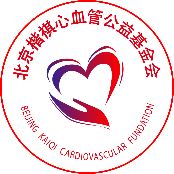 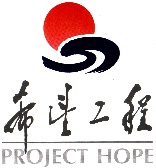 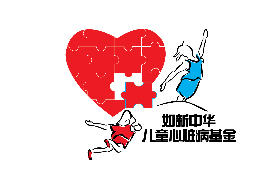  “如新中华儿童心脏病基金”项目受益对象确认书患儿姓名患儿姓名性   别性   别年   龄医保报销省市医保报销省市入院日期入院日期治疗方式手术/介入治疗医院治疗医院病种分类病种分类简单/复杂 简单/复杂 诊断诊断简述治疗经过和康复意见简述治疗经过和康复意见治疗及康复详细资料可附本页后：主管医生签字：                       医院盖章：                                     年  月  日治疗及康复详细资料可附本页后：主管医生签字：                       医院盖章：                                     年  月  日治疗及康复详细资料可附本页后：主管医生签字：                       医院盖章：                                     年  月  日治疗及康复详细资料可附本页后：主管医生签字：                       医院盖章：                                     年  月  日治疗及康复详细资料可附本页后：主管医生签字：                       医院盖章：                                     年  月  日治疗及康复详细资料可附本页后：主管医生签字：                       医院盖章：                                     年  月  日治疗及康复详细资料可附本页后：主管医生签字：                       医院盖章：                                     年  月  日总    额总    额医保报销医疗救助其他救助其他救助家庭承担家庭承担项目资助受助家庭感言，可附本页后：监护人签字：受助家庭感言，可附本页后：监护人签字：受助家庭感言，可附本页后：监护人签字：受助家庭感言，可附本页后：监护人签字：受助家庭感言，可附本页后：监护人签字：受助家庭感言，可附本页后：监护人签字：受助家庭感言，可附本页后：监护人签字：受助家庭感言，可附本页后：监护人签字：受助家庭感言，可附本页后：监护人签字：提交资料1.诊断书；1.诊断书；1.诊断书；1.诊断书；1.诊断书；1.诊断书；1.诊断书；1.诊断书；提交资料2.受助人户口扫描件；2.受助人户口扫描件；2.受助人户口扫描件；2.受助人户口扫描件；2.受助人户口扫描件；2.受助人户口扫描件；2.受助人户口扫描件；2.受助人户口扫描件；提交资料3.监护人身份证扫描件；3.监护人身份证扫描件；3.监护人身份证扫描件；3.监护人身份证扫描件；3.监护人身份证扫描件；3.监护人身份证扫描件；3.监护人身份证扫描件；3.监护人身份证扫描件；提交资料4.受助人照片，受助人与监护人合照（扫描/电子）4.受助人照片，受助人与监护人合照（扫描/电子）4.受助人照片，受助人与监护人合照（扫描/电子）4.受助人照片，受助人与监护人合照（扫描/电子）4.受助人照片，受助人与监护人合照（扫描/电子）4.受助人照片，受助人与监护人合照（扫描/电子）4.受助人照片，受助人与监护人合照（扫描/电子）4.受助人照片，受助人与监护人合照（扫描/电子）北京楷祺心血管公益基金会意见：             负责人（签章）：                                                    年  月  日北京楷祺心血管公益基金会意见：             负责人（签章）：                                                    年  月  日北京楷祺心血管公益基金会意见：             负责人（签章）：                                                    年  月  日北京楷祺心血管公益基金会意见：             负责人（签章）：                                                    年  月  日北京楷祺心血管公益基金会意见：             负责人（签章）：                                                    年  月  日北京楷祺心血管公益基金会意见：             负责人（签章）：                                                    年  月  日北京楷祺心血管公益基金会意见：             负责人（签章）：                                                    年  月  日北京楷祺心血管公益基金会意见：             负责人（签章）：                                                    年  月  日北京楷祺心血管公益基金会意见：             负责人（签章）：                                                    年  月  日